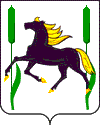           АДМИНИСТРАЦИЯМУНИЦИПАЛЬНОГО РАЙОНА         КАМЫШЛИНСКИЙ    САМАРСКОЙ ОБЛАСТИ          ПОСТАНОВЛЕНИЕ             26.05.2022г. № 254О внесении изменений в постановлениеАдминистрации муниципального районаКамышлинский Самарской области от 03.12.2018 года № 494В целях повышения эффективности использования бюджетных средств, в соответствии с Федеральным законом от 06.10.2003 № 131-ФЗ «Об общих принципах организации местного самоуправления в Российской Федерации», руководствуясь Уставом муниципального района Камышлинский Самарской области, Администрация муниципального района Камышлинский Самарской областиПОСТАНОВЛЯЕТ:1. Внести в постановление Администрации муниципального района Камышлинский Самарской области от 03.12.2018 года № 494 «Об утверждении муниципальной программы «Управление муниципальными финансами и развитие межбюджетных отношений в муниципальном районе Камышлинский» на 2019-2025 годы» (далее – Постановление, муниципальная программа) следующие изменения:- в паспорте Муниципальной программы, утвержденной Постановлением, раздел «Ресурсное обеспечение муниципальной программы» изложить в следующей редакции:- в Муниципальной программе, Приложение 2 «Ресурсное обеспечение реализации муниципальной программы за счет всех источников финансирования» изложить в редакции согласно Приложению №1 к настоящему постановлению;- в Муниципальной программе, Приложение №3 «Прогнозная оценка ресурсного обеспечения муниципальной программы за счет всех источников финансирования» изложить в редакции согласно Приложению №2 к настоящему постановлению.2. Опубликовать настоящее постановление в газете «Камышлинские известия».3. Разместить настоящее постановление на официальном сайте Администрации муниципального района Камышлинский Самарской области в сети Интернет /www.kamadm.ru/.4. Контроль за исполнением настоящего постановления возложить на заместителя Главы муниципального района Камышлинский Самарской области по экономике и финансам – руководителя Финансово-экономического управления Администрации муниципального района Камышлинский Самарской области Р.А. Салахова.5. Настоящее постановление вступает в силу после его подписания. Глава муниципального района                                                    Р.К. БагаутдиновР.А.Салахов, 3-30-96Приложение № 1 к постановлению Администрациимуниципального района КамышлинскийСамарской областиот 26.05.2022г. №254РЕСУРСНОЕ ОБЕСПЕЧЕНИЕ РЕАЛИЗАЦИИ МУНИЦИПАЛЬНОЙПРОГРАММЫ ЗА СЧЕТ ВСЕХ ИСТОЧНИКОВ ФИНАНСИРОВАНИЯ    Приложение №2 к постановлению Администрациимуниципального района КамышлинскийСамарской областиот 26.05.2022г. №254ПРОГНОЗНАЯ ОЦЕНКА РЕСУРСНОГО ОБЕСПЕЧЕНИЯМУНИЦИПАЛЬНОЙ ПРОГРАММЫ ЗА СЧЕТ ВСЕХ ИСТОЧНИКОВ ФИНАНСИРОВАНИЯРесурсное обеспечение муниципальной программыобщий объем финансирования муниципальной программы составит 64 226 тыс. рублей, в том числе:в 2019 году – 7 233 тыс. рублей;в 2020 году – 13 756 тыс. рублей;в 2021 году – 15 979 тыс. рублей;в 2022 году – 8 043 тыс. рублей;в 2023 году – 6 405 тыс. рублей;в 2024 году – 6 405 тыс. рублей;в 2025 году – 6 405 тыс. рублей.№  п/пНаименование программ (подпрограмм), основных мероприятийОтветственный исполнитель, соисполнительКод бюджетной классификацииКод бюджетной классификацииКод бюджетной классификацииРасходы (тыс. руб.)Расходы (тыс. руб.)Расходы (тыс. руб.)Расходы (тыс. руб.)Расходы (тыс. руб.)Расходы (тыс. руб.)ГРБСФКРКЦСРВсегоПервый год (2019)Второй год (2020)Третий год (2021) Четвертый год(2022)Пятый год(2023) и т.д.1234567891011121 «Управление муниципальными финансами и развитие межбюджетных отношений в муниципальном районе Камышлинский» на 2019-2025 годыВсегоХХХ1 «Управление муниципальными финансами и развитие межбюджетных отношений в муниципальном районе Камышлинский» на 2019-2025 годы АдминистрацияХХХ64 226,007 233,0013 756,0015 979,008 043,006 405,002 Мероприятие 1. Дотация на выравнивание бюджетной обеспеченности поселений из фонда компенсацииАдминистрация926140115000751401 142,00292,00288,00284,00278,0003 Мероприятие 2. Дотация на выравнивание бюджетной обеспеченности поселенийАдминистрация9261401150007811027 023,004 000,003 023,00  8 000,003 000,003 000,004Мероприятие 3. Иные межбюджетные трансфертыАдминистрация92614031500078140 12 528,000,007 228,04 300,001 000,0005Мероприятие 4. Обслуживание муниципального долгаАдминистрация926130115000901902 167,00485,00212,00230,00580,00220,006Мероприятие 5. Содержание ФЭУФЭУ92701061500011030150002003021 278,002 456,003 005,003 077,00 3 185,003 185,007Мероприяти 6.Поощрение муниципальных управленческих командФЭУ9270106150009115088,000088,0000Примечание: Финансирование указывается в целом по основному мероприятию, а также в разрезе каждого исполнителя по кодам бюджетной классификации.Примечание: Финансирование указывается в целом по основному мероприятию, а также в разрезе каждого исполнителя по кодам бюджетной классификации.Примечание: Финансирование указывается в целом по основному мероприятию, а также в разрезе каждого исполнителя по кодам бюджетной классификации.Примечание: Финансирование указывается в целом по основному мероприятию, а также в разрезе каждого исполнителя по кодам бюджетной классификации.Примечание: Финансирование указывается в целом по основному мероприятию, а также в разрезе каждого исполнителя по кодам бюджетной классификации.Примечание: Финансирование указывается в целом по основному мероприятию, а также в разрезе каждого исполнителя по кодам бюджетной классификации.Примечание: Финансирование указывается в целом по основному мероприятию, а также в разрезе каждого исполнителя по кодам бюджетной классификации.Примечание: Финансирование указывается в целом по основному мероприятию, а также в разрезе каждого исполнителя по кодам бюджетной классификации.Примечание: Финансирование указывается в целом по основному мероприятию, а также в разрезе каждого исполнителя по кодам бюджетной классификации.Примечание: Финансирование указывается в целом по основному мероприятию, а также в разрезе каждого исполнителя по кодам бюджетной классификации.№ п/пНаименование программ (подпрограмм)Источники ресурсного обеспеченияРасходы (тыс. руб.)Расходы (тыс. руб.)Расходы (тыс. руб.)Расходы (тыс. руб.)Расходы (тыс. руб.)Расходы (тыс. руб.)№ п/пНаименование программ (подпрограмм)Источники ресурсного обеспеченияВсегоПервый год(2019)Второй год (2020)Третий год (2021) Четвертый год(2022)Пятый год (2023) и т.д.12345671 «Управление муниципальными финансами и развитие межбюджетных отношений в муниципальном районе Камышлинский» на 2019-2025 годы Всего -64 226 ,007 233,0013 756,0015 979,008 043,006 405,001 «Управление муниципальными финансами и развитие межбюджетных отношений в муниципальном районе Камышлинский» на 2019-2025 годы в т.ч.: федеральный бюджет0,000,000,000,00001 «Управление муниципальными финансами и развитие межбюджетных отношений в муниципальном районе Камышлинский» на 2019-2025 годы            областной бюджет1 142,00292,00288,00284,00278,0001 «Управление муниципальными финансами и развитие межбюджетных отношений в муниципальном районе Камышлинский» на 2019-2025 годы            местный бюджет63 084,006 941,0013 468,0015 695,007 765,006 405,001 «Управление муниципальными финансами и развитие межбюджетных отношений в муниципальном районе Камышлинский» на 2019-2025 годы            бюджеты поселений0,000,000,000,00001 «Управление муниципальными финансами и развитие межбюджетных отношений в муниципальном районе Камышлинский» на 2019-2025 годы            средства внебюджетных             источников0,000,000,000,0000